Okrugli stol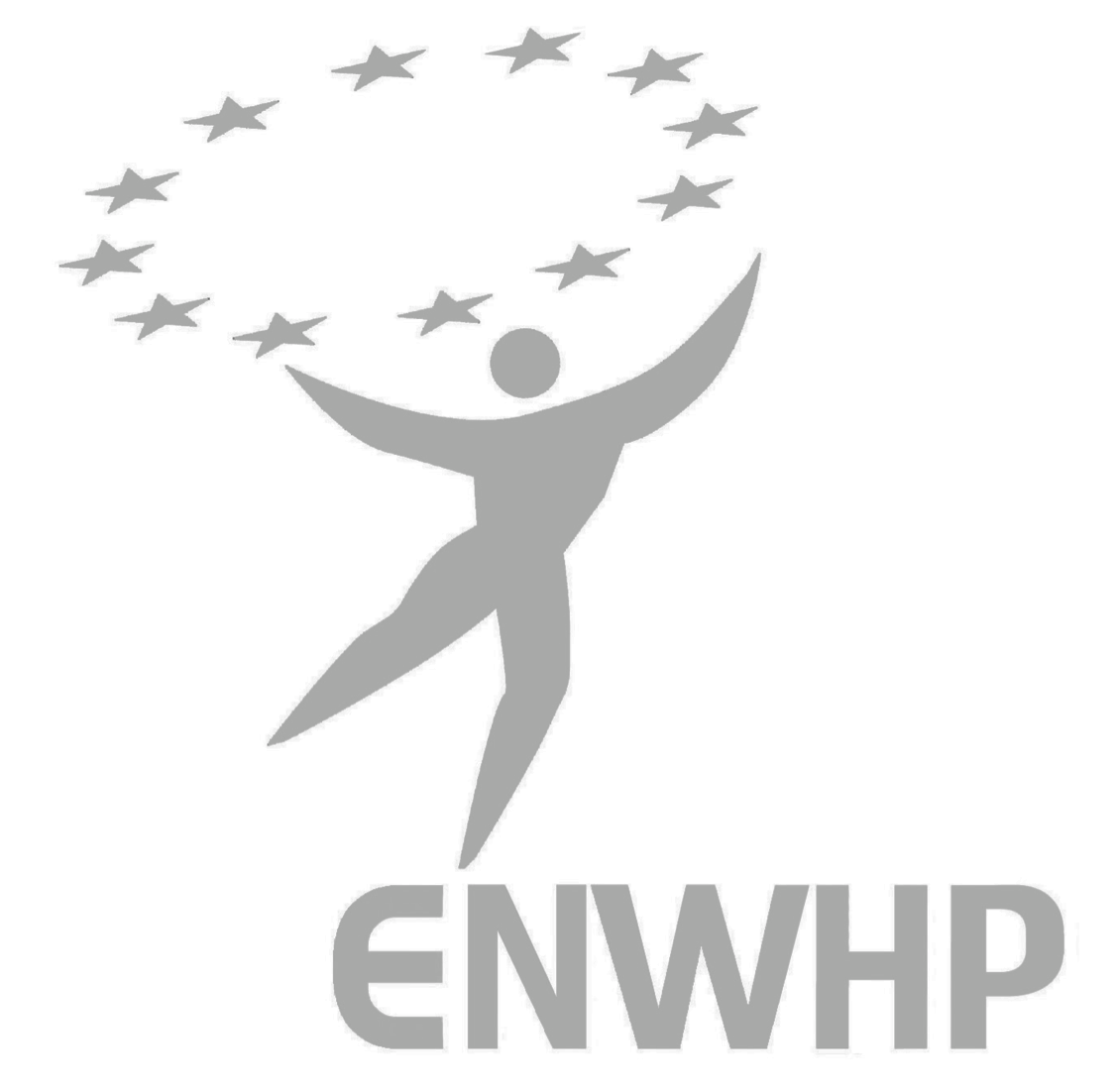 "Promicanje zdravlja na radnom mjestu"Četvrtak, 20. studenoga 2014. godineŠkola narodnog zdravlja Andrija ŠtamparZagreb, Hrvatska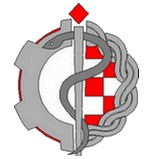 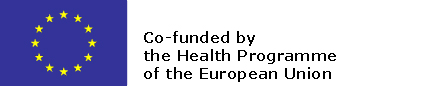 Organizatori Europska mreža za promicanje zdravlja na radnom mjestu      European Network for Workplace Health Promotion - ENWHPHrvatski zavod za zaštitu zdravlja i sigurnost na radu - HZZZSR Program9.30	     Pozdravna riječ i otvaranje okruglog stola	     Prim. dr.sc. Ana Bogadi Šare, dr.med., HZZZSR

9.45	     Pozdravna riječ     Dunja Skoko-Poljak, dr.med., Ministarstvo zdravljaProf.dr.sc. Jadranka Božikov, ravnateljica Škole narodnog zdravlja Andrija ŠtamparPrim.dr.sc. Marija Zavalić, ravnateljica HZZZSR9.50	     ENWHP i koncept promicanja zdravlja na radnom mjestu	     Dr. Fedor Jagla, Institute of Normal and Pathological Physiology, 
  	     Slovak Academy of Sciences (nacionalna ustanova za kontakt ENWHP)10.10	     Aktivnosti Europske mreže za promicanje zdravlja na radnom mjestu
	     Veronique De Broeck, Prevent-Foundation (Sekretarijat ENWHP)10.30	Pauza11.00	 ENWHP inicijaiva "Promicanje zdravlja na radu za osobe s kroničnim bolestima” Nettie Van der Auwera, Prevent-Foundation (Sekretarijat ENWHP)11.20	Iskustvo u primjeni promicanja zdravlja na radnom mjestu: primjer iz Slovenije "Zdravo, sigurnije, bolje" – DARS, Družba za avtoceste v Republiki Sloveniji
	11.40	     Promicanje zdravlja na radnom mjestu u Sloveniji 	Tanja Urdih Lazar, univ. dipl. nov., Klinički centar Ljubljana, Klinički institut za medicinu rada, prometa i sporta (nacionalna ustanova za kontakt ENWHP)12.00	     Zakuska13.00	Okrugli stol - Interaktivna rasprava o stavovima i potrebama dionika u promicanju zdravlja na radnom mjestu u Republici Hrvatskoj 15.00	     Zaključci